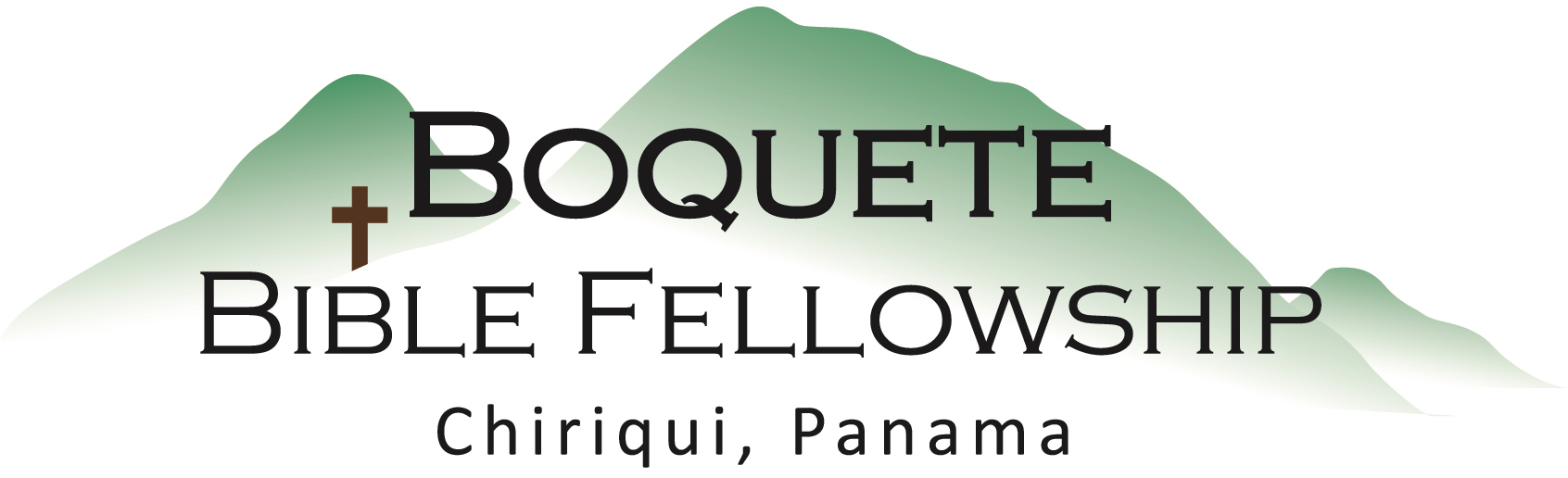 Friday Evening Worship – December 22, 2023      Gathering Songs      Scripture Reading: Matthew 1:18-25      Worship through Singing      Scripture Reading: Luke 2:2-14; Matthew 2:3-12      Worship through Singing      Prayer      Sermon: Patient & Hope-Filled Waiting      Response      Scripture Reading: Isaiah 9:6-7; John 14:27-28      Silent Night by Candlelight	      Benediction: 2 Thessalonians 2:16-17Sermon Notes: Patient & Hope-Filled Waiting God’s main desire for us at this time: How can we go about doing this?1.)2.)3.)See you Sunday morning at 9:30am!